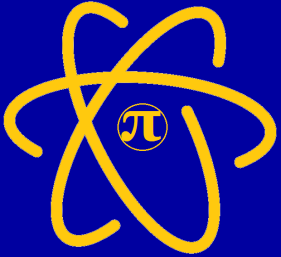      φροντιστήριο «παιδεία», ΛΙΒΑΔΕΙΑ   Επιτυχόντες πανελλαδικών 2018     φροντιστήριο «παιδεία», ΛΙΒΑΔΕΙΑ   Επιτυχόντες πανελλαδικών 2018Ανδρέου ΑγγελάναΔιεθνών & Ευρωπαϊκών Σπουδών, ΠειραιάΑυγέρης Γιώργος Οικονομικών Επιστημών, Κρήτης (Ρέθυμνο)Γαστουνιώτης ΓιάννηςΗλεκτρολόγων Μηχ. & Μηχ. Υπολ., Θεσσαλίας (Βόλος)Γεραντώνη ΙουλίαΔιατροφής & Διαιτολογίας, Θεσσαλίας (Λάρισα)Γιώτας ΛουκάςΜηχανικών Πληροφορικής, Πελοποννήσου (Σπάρτη)Γκαμούλου ΣύνθιαΠεριβάλλοντος, Αιγαίου (Μυτιλήνη)Γκελεστάθη ΠένηΠαιδαγωγικό Δημοτικής Εκπαίδευσης, ΠάτραςΔήμου ΜαρίαΠαιδαγωγικό Δημ. Εκπαίδευσης, Θεσσαλίας (Βόλος)Ιωάννου ΑνδρέαςΚοινωνικής Ανθρωπολογίας, ΠαντείουΚαραμπέτσος ΒασίληςΜηχανολόγων Μηχανικών, Θεσσαλίας (Λάρισα)Καραμπέτσου ΧριστίναΟικονομικών Επιστημών, Πελοποννήσου (Τρίπολη)Καρκάνας ΓιώργοςΜηχανικών Πληροφορικής, Δυτ. Ελλάδας (Ναύπακτος)Κατσιφής ΓιώργοςΕπιστ. Φυσ. Αγωγής & Αθλητισμ., Θράκης (Κομοτηνή)Κατσούλη ΔέσποιναΙστορίας & Εθνολογίας, Θράκης (Κομοτηνή)Κιούση ΛυδίαΜηχανολόγων Μηχανικών, Θεσσαλίας (Λάρισα)Κολομτσάς ΑλέξανδροςΨηφιακών Μέσων & Επικοινων., Δ. Μακεδ. (Καστοριά)Κοντογεώργος ΒασίληςΕπιστήμης & Τεχνολογίας Υλικών, Κρήτης (Ηράκλειο)Κουτουλούκη ΚατερίναΟικονομικών Επιστημών, ΠάτραςΜατσοτάι ΠάρηςΟικονομικών Επιστημών, ΑθήναςΜιτφάι ΦοίβοςΔιοίκησης Οικονομ. & Επικοιν., Στ. Ελλάδας (Άμφισσα)Μπούρας ΛουκάςΕφαρμοσμένων Μαθηματικών, Κρήτης (Ηράκλειο)Νικολοπούλου ΚορίναΕπικοινωνίας & Μέσων Μαζικ. Ενημέρωσης, ΑθήναςΠαπακωνσταντίνου ΠαναγιώτηςΠολιτικής Επιστήμης & Δημόσιας Διοίκησης, ΑθήναςΠεκίνη ΓιώργοςΔιοίκησης Επιχειρήσεων, Δυτ. Ελλάδας (Πάτρα)Πετράκος ΓιώργοςΔιοίκησης Επιχειρήσεων, Αιγαίου (Χίος)Σταμέλου ΠαναγιώταΝοσηλευτικής, Δυτ. Αττικής (Αιγάλεω)Σπάρου ΔήμητραΤεχνολόγων Γεωπόνων, Ηπείρου (Άρτα)Τριανταφύλλου ΠαναγιώτηςΠληροφορικής, ΠειραιάΤυμπλαλέξης ΔημήτρηςΤεχνολόγων Τροφίμων, Πελοποννήσου (Καλαμάτα)Χουσιάδας ΧρήστοςΜαθηματικών, Πάτρας